SISTEMATIKA PROPOSAL SKEMA RISET DAN INOVASI UNTUK INDONESIA MAJU (RIIM) KOMPETISIJudul, judul RIIM sesuai Lampiran A dengan target produk bagi tercapainya produk RIIM yang ditarget, baik produk riset dan inovasi RIIM. Lembar pengesahan sesuai dengan format yang ditentukan (contoh terlampir).Abstrak, Ringkasan metodologi pencapaian produk target RIIM yang diajukan beserta kata kunci/keyword, maksimal 1 halaman.Pendahuluan, terdiri dari latar belakang, rumusan masalah dan hipotesis solusi, state of the arts dan kebaruan (jika ada, dituliskan track record tim periset dalam pelaksanaan RIIM yang telah dilakukan sesuai judul), tujuan dan sasaran riset untuk mendukung produk RIIM yang ditargetkan. Peta Jalan dan Nilai Strategis, berisi peta jalan keseluruhan dalam jangka waktu tertentu untuk menghasilkan output besar dalam peta jalan integrasi terdeskripsi dengan jelas, output setiap tahun dan produk akhir/output besar tergambar dalam peta jalan. Nilai Strategis dari riset integrasi ini dideskripsikan dengan singkat, padat dan jelas dapat dalam format infografis, tabel, dan/atau format peta jalan, ataupun potensi pemanfaatannya atau dampaknya.Metodologi, metodologi keseluruhan meliputi semua WBS dan WP (jika ada), tahapan Pekerjaan keseluruhan yang tercakup di dalamnya dalam kerangka untuk mencapai produk akhir/output besar di akhir peta jalan. Ditambahkan deskripsi secara detail metodologi tahun pertama. Dapat menggambarkan pula konsep atau kerangka pikir riset yang diusulkan.Jangka Waktu Pelaksanaan Riset, jangka waktu pelaksanaan riset dapat diusulkan sesuai dengan perencanaan program. Maksimal 3 tahun.Luaran, luaran paling sedikit menghasilkan 1 (satu) karya tulis ilmiah (KTI) dan/atau kepemilikan hak kekayaan intelektual (HKI) yang dapat disertai luaran lainnya seperti prototype/model. Perincian output juga dituliskan dengan jelas jumlah dan mutunya untuk setiap tahun kegiatan. Selain itu ditambahkan dengan Indikator Kinerja Riset sesuai format.Jadwal Kegiatan, jadwal kegiatan selama satu tahun (tahun berjalan) dituliskan dengan jelas sesuai pekerjaan di tahun pertama, jadwal kegiatan jelas kaitannya dengan tahapan pekerjaan di metodologi, jadwal tahun jamak secara keseluruhan ditambahkan terpisah. Anggaran, Struktur anggaran harus sejalan dengan pekerjaan yang timbul dari metodologi serta jadwal kegiatan dalam mendukung tercapainya luaran di tahun pertama. Jika mengajukan tahun jamak, anggarannya ditambahkan terpisah setelah tabel anggaran tahun pertama untuk tahun selanjutnya.Daftar pustaka, Daftar pustaka yang relevan dan mutakhir, hanya daftar pustaka yang disitasi dalam proposal yang dicantumkan. Daftar Pustaka disusun berdasarkan sistematika penulisan American Psychological Association (APA)Daftar Riwayat Hidup (DRH), Daftar Riwayat Hidup harus memuat rekam jejak sesuai dengan riset yang diajukan. Daftar Riwayat Hidup ini sedikitnya dapat memuat identitas periset, latar belakang pendidikan, serta publikasi/KTI dan HKI yang pernah dihasilkan.Lampiran Format ProposalPROPOSAL RISET DAN INOVASI UNTUK INDONESIA MAJU (RIIM) KOMPETISI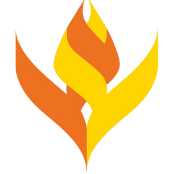 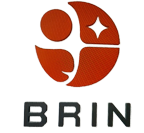 FOKUS RISET: . . . . . . . . . . . .(JUDUL PROPOSAL)(Nama Pengusul)Nama Unit Kerja – Instansi Pengusul  BADAN RISET INOVASI NASIONALTAHUN 2024HALAMAN PENGESAHANPROPOSAL PENDANAAN RISET DAN INOVASI UNTUK INDONESIA MAJU KOMPETISIJudul Proposal			:Ketua Periset		:Nama Lengkap	:Jenis Kelamin		:NIP/NIK/KTP		:Jabatan Struktural	:Jabatan Fungsional	:Institusi Periset	:Alamat			:HP/Telepon/Faks	:Alamat Rumah		:Telpon/Faks/Email	:Mitra Riset 		:Alamat Mitra Riset		:Anggota RisetPendanaan	:Luaran dan Indikator Kinerja RisetTAHUN 1TAHUN 2TAHUN 3Jadwal KegiatanNoNamaNIP/NIKAsal Institusi123dstNoUraianBRINBRINSharingSharingTotalTotal1Tahun 12Tahun 23Tahun 3Menyetujui,Pimpinan Institusi Pengusul,Menyetujui,Pimpinan Institusi Pengusul,Menyetujui,Pimpinan Institusi Pengusul,Menyetujui,Pimpinan Institusi Pengusul,Tempat, dd-mm-yyKetua Periset,Tempat, dd-mm-yyKetua Periset,<nama pimpinan institusi pengusul><nama pimpinan institusi pengusul><nama pimpinan institusi pengusul><nama pimpinan institusi pengusul><nama ketua periset><nama ketua periset>LuaranStatus LuaranStatus LuaranStatus LuaranLuaranTahun 1Tahun 2Tahun 3Jurnal Internasional(Accepted)Tuliskan kuantitasTuliskan kuantitasTuliskan kuantitasPaten dan Yang setara(Terdaftar/ Granted) Tuliskan kuantitasTuliskan kuantitasTuliskan kuantitasSpesimen dan/atau Data Tuliskan kuantitasTuliskan kuantitasTuliskan kuantitasPrototipeLevel TKTLevel TKTLevel TKTPrototipeTuliskan TKT yang telah dicapaiTuliskan TKT yang telah dicapaiTuliskan TKT yang telah dicapaiNoIndikator Kinerja KegiatanTargetKeterangan1.Jumlah dan mutu karya tulis ilmiah100 %2.Jumlah dan mutu hak kekayaan intelektual100 %3.Spesimen dan/atau data100 %NoIndikator Kinerja KegiatanTargetKeterangan1.Jumlah dan mutu karya tulis ilmiah100 %2.Jumlah dan mutu hak kekayaan intelektual100 %3.Spesimen dan/atau data100 %NoIndikator Kinerja KegiatanTargetKeterangan1.Jumlah dan mutu karya tulis ilmiah100 %2.Jumlah dan mutu hak kekayaan intelektual100 %3.Spesimen dan/atau data100 %No.AktivitasDeskripsi KegiatanWaktu PelaksanaanKeterangan123dstTAHUN …TAHUN …Judul RisetJudul Riset:  Bidang Fokus RIIMBidang Fokus RIIM:Ketua PerisetKetua Periset:  Asal InstitusiAsal Institusi:  Mitra RisetMitra Riset:  Total Usulan Waktu PendanaanTotal Usulan Waktu Pendanaan:  ... tahunKomponen Biaya Riset/ Aktivitas Riset/
Justifikasi KebutuhanKomponen Biaya Riset/ Aktivitas Riset/
Justifikasi KebutuhanKomponen Biaya Riset/ Aktivitas Riset/
Justifikasi KebutuhanIndikator Kinerja Riset/ LuaranVolumeFrekuensiHarga Satuan (Rp)SatuanJumlahProporsi PendanaanProporsi PendanaanKomponen Biaya Riset/ Aktivitas Riset/
Justifikasi KebutuhanKomponen Biaya Riset/ Aktivitas Riset/
Justifikasi KebutuhanKomponen Biaya Riset/ Aktivitas Riset/
Justifikasi KebutuhanIndikator Kinerja Riset/ LuaranVolumeFrekuensiHarga Satuan (Rp)SatuanJumlahLPDPMitraKomponen Biaya Riset/ Aktivitas Riset/
Justifikasi KebutuhanKomponen Biaya Riset/ Aktivitas Riset/
Justifikasi KebutuhanKomponen Biaya Riset/ Aktivitas Riset/
Justifikasi KebutuhanIndikator Kinerja Riset/ LuaranVolumeFrekuensiHarga Satuan (Rp)SatuanJumlahTahun ITahun IA.Pengadaan BahanPengadaan BahanA.1Kegiatan A (contoh: Pengembangan Prototipe)Kegiatan A (contoh: Pengembangan Prototipe)Tuliskan Indikator Kinerja Riset/Luaran yang akan dihasilkan dari aktivitas tersebut1contoh: Pembelian bahan A
(tuliskan rincian/satuan bahan yang diperlukan, tidak dalam bentuk paket)Pengembangan PrototypePcs0002Pcs0003Pcs0004Pcs000Sub Total A.1000A.2Kegiatan B (contoh: Pembuatan Sampel)Kegiatan B (contoh: Pembuatan Sampel)Tuliskan Indikator Kinerja Riset/Luaran yang akan dihasilkan dari aktivitas tersebut1contoh: Pembelian bahan B
(tuliskan rincian/satuan bahan yang diperlukan, tidak dalam bentuk paket)kg0002mL0003L0004gr000Sub Total A.2000A.3Kegiatan C(contoh: Pengukuran)Kegiatan C(contoh: Pengukuran)Tuliskan Indikator Kinerja Riset/Luaran yang akan dihasilkan dari aktivitas tersebut1(tuliskan rincian/satuan bahan yang diperlukan, tidak dalam bentuk paket)sampel0002sampel0003sampel0004sampel000Sub Total A.3A.4Kegiatan D(contoh: Pengujian)Kegiatan D(contoh: Pengujian)1 (tuliskan rincian/satuan bahan yang diperlukan, tidak dalam bentuk paket)sampel0002sampel0003sampel0004sampel000Sub Total A.4Sub Total ASub Total A000B.Honor Tenaga LapanganHonor Tenaga LapanganB.1Kegiatan AKegiatan ATuliskan Indikator Kinerja Riset/Luaran yang akan dihasilkan dari aktivitas tersebut1contoh : honor tenaga lapangan80.000OH000280.000OH000380.000OH000480.000OH000Sub Total B.1000B.2Kegiatan BKegiatan BTuliskan Indikator Kinerja Riset/Luaran yang akan dihasilkan dari aktivitas tersebut1contoh : honor tenaga lapangan80.000OH000280.000OH000380.000OH000480.000OH000Sub Total B.2000Sub Total BSub Total B000C.Perjalanan Dinas Terkait RisetPerjalanan Dinas Terkait RisetC.1Aktivitas A (contoh: Perjalanan Dinas Jakarta - Jogja)Aktivitas A (contoh: Perjalanan Dinas Jakarta - Jogja)Tuliskan Indikator Kinerja Riset/Luaran yang akan dihasilkan dari aktivitas tersebut1Tiket PP ….. (sesuai SBM terbaru)kali0002Transport ….. (sesuai SBM terbaru)kali0003Hotel ….. (sesuai SBM terbaru)hari0004Uang Harian …. (sesuai SBM terbaru)OH000Sub Total C.1000C.2Aktivitas AAktivitas ATuliskan Indikator Kinerja Riset/Luaran yang akan dihasilkan dari aktivitas tersebut1Tiket PP ….. (sesuai SBM terbaru)kali0002Transport ….. (sesuai SBM terbaru)kali0003Hotel ….. (sesuai SBM terbaru)hari0004Uang Harian …. (sesuai SBM terbaru)OH000Sub Total C.2000Sub Total CSub Total C000TOTAL BIAYATOTAL BIAYATOTAL BIAYATOTAL BIAYATOTAL BIAYATOTAL BIAYATOTAL BIAYATOTAL BIAYA000